ОШ"Бранко Крсмановић" Сикирица  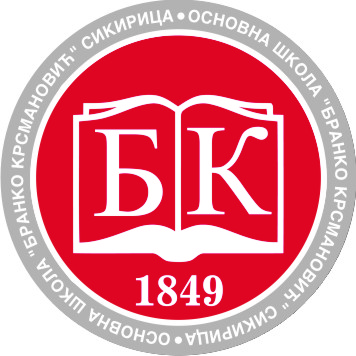 ОПЕРАТИВНИ ПЛАН РАДА ШКОЛЕ ЗА НОВЕМБАР МЕСЕЦ 2016. ГОДИНЕ03.11.2016 - Стручни тим за заштиту ученика од насиља, Стручни тим за ИО04.11.2016 - Актив за развој школског програма, Стручни тим за самовредновање, састанци Ученичког парламента и Вршњачког тима07.11.2016 - Одељењска већа млађих и старијих разреда08.11.2016 - Педагошки колегијум, Наставничко веће10.11.2016 - Родитељски састанци11.11.2016 - Дражавни празникПосета часовима по следећем распоредуНапомена: У току новембра месеца биће започето такмичење у организацији Црвеног крста Параћин, под називом Квиз "Шта знаш о здрављу", и то прво на нивоу школе међу одељењима шестог разреда.У Сикирици, 27.10.2016.                                                                                                 датум1.час2. час3. час4. час5. час3.11.2016. четвртакМилан Бањац7.11.2016. понедељакБиљана ПетровићГорица Јовановић8.11.2016. уторакНебојша ЗлатановићДраган Вукотић, 5/39.11.2016. средаСлавица МиловановићВладанка ШајкићШумадинка Рајић10.11.2016. четвртакАлександра Урошевић, 5/1Александар радојевић, 6/1Горан Милић, 8/115.11.2016. уторакСлавиша Живковић, 8/2Тијана Ђошић, 5/2Лидија Стојановић, 6/216.11.2016.СредаСузана Стојковић, 6/3Данијела Станковић, 7/317.11.2016.четвртакИгор Цветковић, 7/1